Перечень публикаций научно-педагогических работников в изданиях, включенных в Российский индекс научного цитирования, в т.ч. журналах из списка ВАК2013 г.:Бабушкина, Е. А. Индикация состояния городских насаждений на юге сибири по морфометрическим показателям хвои лиственницы сибирской [Текст] / Абраменко О.В., Бабушкина Е.А., Кропачева Ю. А. // Актуальные проблемы лесного комплекса. – 2013. – № 35. – С. 31-34. (Импакт-фактор РИНЦ)Бабушкина, Е. А. Оценка флуктуирующей асимметрии листьев нескольких видов древесных растений как индикатора состояния окружающей среды [Текст] / Е. А. Бабушкина, Л. В. Белокопытова, Т. В. Костякова // В мире научных открытий. – 2013. - № 7.3. – С. 11-29. (Импакт-фактор РИНЦ) Бабушкина, Е. А. Создание географической информационной системы (ГИС) «Пространственно-временное распределение дендроклиматических данных Юга Сибири» [Текст] / Е. А. Бабушкина, А. Н. Борисенко, Л. В. Белокопытова // В мире научных открытий. – 2013. - №10.1 (46).  – С. 7-19. (Импакт-фактор РИНЦ)Бабушкина, Е. А. Использование дендрохронологического метода для изучения изменчивости характеристик древесины сосны обыкновенной в условиях техногенного воздействия на юге Сибири [Текст] / Е. А. Бабушкина, К. А. Шевченко, А. Л. Романова // В сборнике: Эколого-географические проблемы регионов России Материалы IV всероссийской научно-практической конференции, посвящённой 130-летию со дня рождения первого заведующего кафедрой географии ПГСГА, профессора К. В. Полякова. – 2013. – С. 13-15. (Импакт-фактор РИНЦ)Бабушкина, Е. А. Динамика радиального прироста сосны и лиственницы юга Сибири под влиянием ведущих климатических факторов [Текст] / Абраменко О. В., Бабушкина Е. А. // В сборнике: Эколого-географические проблемы регионов России Материалы IV всероссийской научно-практической конференции, посвящённой 130-летию со дня рождения первого заведующего кафедрой географии ПГСГА, профессора К. В. Полякова. 2013. – С. 10-13. (Импакт-фактор РИНЦ)Levchuk, V. M. Thompson subgroups and large abelian unipotent subgroups of lie-type groups [Текст] / V. M. Levchuk, G. S. Suleimanova // Журнал Сибирского федерального университета. Серия: Математика и физика. – 2013. – Т.6. - №1. – С. 63-73. (Импакт-фактор РИНЦ)Тимченко,  В. В. Критерии и уровни сформированности нравственных качеств личности [Текст] / В. В. Тимченко, А. А. Перехожева // В сборнике: Наука и образование в жизни современного общества сборник научных трудов по материалам Международной научно-практической конференции: в 18 частях. 2013. С. 139-140. (РИНЦ)Сулейманова Г. С. Большие элементарные абелевы унипотентные подгруппы групп лиева типа [Текст] / Г. С. Сулейманова // Известия иркутского государственного университета. Серия: математика. – 2013. – Т.6 - №2. – С. 69-76. (Импакт-фактор РИНЦ)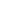 Осипова, С. И. Педагогические условия формирования карьерной компетентности студентов в образовательном процессе вуза [Текст] / С. И. Осипова, И. В. Янченко // Современные проблемы науки и образования (электронный журнал). – 2013. - №2. – С. 312. (Импакт-фактор РИНЦ)Янченко, И. В. Формирование карьерной компетентности студентов в профессиональном образовании [Текст] / Янченко И. В. // автореферат дис. ... кандидата педагогических наук: 13.00.08 / Красноярский государственный педагогический университет им. В. П. Астафьева. Красноярск. –  2013. (Импакт-фактор РИНЦ)Янченко, И. В. Обогащение содержания профессионального образования в контексте формирования карьерной компетентности студентов [Текст] / И. В. Янченко // Современные проблемы науки и образования. - 2013. - № 4. - С. 200. (Импакт-фактор РИНЦ)Янченко, И. В. Образовательный процесс вуза в контексте формирования карьерной компетентности студентов [Текст] / И. В. Янченко // Фундаментальные исследования. - 2013. - № 6-2. - С. 464-469. (Импакт-фактор РИНЦ)Янченко, И. В. Положительная профессиональная я-концепция как фактор успеха в будущей карьере выпускника вуза [Текст] / И. В. Янченко // В сборнике: Проблемы и перспективы развития образования Материалы III Международной научной конференции. – 2013. – С. 129-132. (Импакт-фактор РИНЦ)Янченко, И. В. Модель формирования карьерной компетентности студентов в профессиональном образовании [Текст] / И. В. Янченко // Фундаментальные исследования. - 2013. - № 10-2. - С. 437-441. (Импакт-фактор РИНЦ)Окунева, В. С. Формирование компетентности командной работы студентов вуза [Текст] / В. С. Окунева // диссертация кандидата педагогических наук : 13.00.08 / Красноярский государственный педагогический университет им. В.П. Астафьева. – Красноярск. – 2013. (Импакт-фактор РИНЦ)Окунева, В. С. Подготовка студентов для работы в команде как перспективное направление роста экономики [Текст] / В. С. Окунева // Вопросы управления. – 2013. - №1(3). – С. 195-197. (Импакт-фактор РИНЦ)Осипова, С. И. Синергетический эффект командной деятельности исправленный вариант [Текст] / С. И. Осипова, В. С. Окунева // Современные проблемы науки и образования. – 2013. – № 3. – С. 195 (Импакт-фактор РИНЦ)Окунева, В. С. Модель формирования компетентности студентов к работе в команде в профессиональном образовании [Текст] / В. С. Окунева // Современные проблемы науки и образования. – 2013. – № 5. – С. 215 (Импакт-фактор РИНЦ)Нилогов, А. С. Бремя человека, или Кутырёвов труд/ п [Текст] / А. С. Нилогов // Философия хозяйства. – 2013. - № 3 (87). – С. 263-267.Нилогов, А. С. Можно ли управлять прогрессом? интервью В. А. кутырёва А. Нилогову по книге «Время Mortido» [Текст] / А. С. Нилогов // Философская мысль. 2013. № 8. С. 460-489.Нилогов, А. С. Минимум философии для кандидатского минимума (реплика) [Текст] / А. С. Нилогов // Философия хозяйства. – 2013. - № 4 (88). – С. 270-273. (Импакт-фактор РИНЦ)Елохова, Г. В. К национально-культурной специфике понятия «Berufspflicht»: историко-этимологический анализ [Текст] / Г. В. Елохова // Сборник научных трудов SWorld по материалам Международной научно-практической конференции «Современные направления теоретических и прикладных исследований – 2013». – Одесса: КУПРИЕНКО, 2013. – Т. 23. – №1. – С. 87-91. (Импакт-фактор РИНЦ)Елохова, Г. В. Семантические константы: долг в современном немецком языке [Текст] / Г. В. Елохова // Сборник научных трудов SWorld по материалам Международной научно-практической конференции «Современные проблемы и пути их решения в науке, транспорте, производстве и образовании – 2013».– Одесса: КУПРИЕНКО, 2013. – Т. 22.– №2. – С. 71-75. (Импакт-фактор РИНЦ)Елохова, Г. В. О профессиональной языковой личности [Текст] / Г.В. Елохова // Сборник научных трудов SWorld по материалам Международной научно-практической конференции «Научные исследования и их практическое применение. Современное состояние и пути развития, 2013».– Одесса: КУПРИЕНКО, 2013. – Т. 30.– №3. – С. 35-37. (Импакт-фактор РИНЦ)Романенко, Л. А. Уровневая модель профессионального развития преподавателя иностранного языка [Текст] / Л. А. Романенко // Сборник научных трудов SWorld по материалам Международной научно-практической конференции «Современные проблемы и пути их решения в науке, транспорте, производстве и образовании – 2013».– Одесса: КУПРИЕНКО, 2013. – Т. 12. – №2. – С. 35-40. (Импакт-фактор РИНЦ)Никитина, Е. А. О некоторых особенностях использования англоамериканизмов в современном немецком языке [Текст] / Е. А. Никитина // Сборник научных трудов SWorld по материалам Международной научно-практической конференции «Научные исследования и их практическое применение. Современное состояние и пути развития, 2013».– Одесса: КУПРИЕНКО. – 2013. – Т. 29.– №3. – С. 21-24. (Импакт-фактор РИНЦ)Никитина, Е. А. О некоторых стилистических особенностях лексики в рекламных текстах (на материале немецкого языка) [Текст] / Е. А. Никитина // Сборник научных трудов SWorld по материалам Международной научно-практической конференции «Научные исследования и их практическое применение. Современное состояние и пути развития, 2013».– Одесса: КУПРИЕНКО. – 2013. – Т. 29.– №3. – С. 24-26. (Импакт-фактор РИНЦ)Танков, Е. В. Функционально-семантическое поле как конструкт систематизации разноуровневых языковых средств [Текст] / Е. В. Танков // Сборник научных трудов SWorld по материалам Международной научно-практической конференции «Современные проблемы и пути их решения в науке, транспорте, производстве и образовании – 2013». – Одесса: КУПРИЕНКО. – 2013. – Т. 23. – №2. – С. 92-94. (Импакт-фактор РИНЦ)Танков, Е. В. Лексико-грамматические средства реализации семантики wunsch в немецком языке [Текст] / Е. В. Танков // Сборник научных трудов SWorld по материалам Международной научно-практической конференции «Научные исследования и их практическое применение. Современное состояние и пути развития, 2013».– Одесса: КУПРИЕНКО. – 2013. – Т. 30.– № 3. – С. 35-37. (Импакт-фактор РИНЦ)Буров В. Ф. Древняя долина среднего Енисея в эпоху плейстоцена [Текст] / В. Ф. Буров //Научные труды SWorld. 2013. Т. 54. № 4. С. 3-8. (РИНЦ)Буров В. Ф. Русские в Сибири. Из истории межэтнических контактов [Текст] / В. Ф. Буров // Сборник научных трудов SWorld по материалам Международной научно-практической конференции «Современные проблемы и пути их решения в науке, транспорте, производстве и образовании – 2013». – Одесса: КУПРИЕНКО, 2013. – Т. 34. – №2 – С. 75-80. (Импакт-фактор РИНЦ)Буров, В. Ф. Этноландшафты древней долины Среднего Енисея /  [Текст] / В. Ф. Буров // Сборник научных трудов SWorld по материалам Международной научно-практической конференции «Научные исследования и их практическое применение, современное состояние и пути развития, 2013». – Одесса: Черноморье, 2013. – Том 51. – Вып. 3. – C. 3-7. (Импакт-фактор РИНЦ)Прокопьева, Е. Л. Организационные и экономические аспекты привлечения иностранных инвестиций в Российскую экономику [Текст] / Е. Л. Прокопьева, Е. А. Мещерякова // Финансы и кредит. – 2013. - № 5 (533). – С. 29-33. (Импакт-фактор РИНЦ)Прокопьева, Е. Л. Оценка конкурентоспособности страховых компаний на региональном рынке (на примере Республики Хакасия) [Текст] / Е. Л. Прокопьева, Т.И. Ивановская //  Финансы и кредит. – 2013. - № 27 (555). – С. 28-32.  (Импакт-фактор РИНЦ)Прокопьева, Е. Л. Инвестиционная привлекательность региональной экономики и проблема ее оценки на примере Сибирского федерального округа [Текст] / Е. Л. Прокопьева, А. В. Панкова // Финансовая аналитика. – 2013. - № 10(148). – С. 35-46. (Импакт-фактор РИНЦ)Островских, Т. И. Инновационная активность как фактор стратегического развития предприятия  [Текст] / Т. И. Островских, Л. А. Якимова, Н. Ф. Вернигор // Вестник КрасГАУ. – 2013. - №1. – С. 8-11. (ВАК, РИНЦ)Боргояков, А. С. Оценка резерва роста прибыли российских фирм в результате изменения подхода к формированию кассового остатка [Текст] / А. С. Боргояков // Корпоративные финансы. – 2013. - №1. – С. 96-103. (ВАК, РИНЦ)Боргояков, А. С. Система плановых расчетов как основа формирования бюджета денежных средств фирмы [Текст] / А. С. Боргояков // Аудит и финансовый анализ . – 2013. - №5. – С. 50-53. (ВАК, РИНЦ)Моисеев, В.  В. Способы контроля и исследование применения системы аутсорсинга ИТ-инфраструктур в современных российских условиях [Текст] / В. В. Моисеев, О. Н. Булакина, Е. Н Булакина. // Фундаментальные исследования. – 2013. – № 6-3. – С. 709-714. (Импакт-фактор РИНЦ)Кочетков, В. П. Исследование динамики асинхронного двигателя [Текст] / В.П. Кочетков, Н. С. Курочкин, Н. В. Цугленок // Вестник красноярского государственного аграрного университета. – 2013. - №7. – С. 248-254. (Импакт-фактор РИНЦ)Минина, А. А. Методика выбора параметров средств компенсации реактивной мощности в тяговых сетях переменного тока [Текст] / А. А. Минина, В. И. Пантелеев, Е. В. Платонова // Вестник сибирского государственного аэрокосмического университета им. академика М. Ф. Решетнева. – 2013. - №1 (47). – С. 59-63. (Импакт-фактор РИНЦ)Подборский, П. Э. Аналитическое конструирование регуляторов электропривода одномассовой системы генератор-двигатель [Текст] / П. Э. Подборский, Э. Н. Подборский // Вестник Воронежского государственного университета. Серия: Системный анализ и информационные технологии. – 2013. - № 2. – С. 42-47. (Импакт-фактор РИНЦ)Нагрузова, Л. П. Технологические особенности заводского изготовления наружных стеновых декоративных панелей [Текст] / Л. П. Нагрузова, Н. В. Плаксенко, П. И. Григорьева // В мире научных открытий. – 2013. - №7.3. – С. 174-189. (Импакт-фактор РИНЦ)Ерцкина, Е. Б. Формирование графической компетентности студентов средствами графического моделирования [Текст] / Е. Б. Ерцкина // В мире научных открытий. – 2013. - №3.4. – С. 161-175. (Импакт-фактор РИНЦ)Портнягин, Д. Г. Влияние состава и температуры обжига на свойства сыпучих пеностеклокристаллических материалов [Текст] / Д. Г. Портнягин, В. М. Селиванов // Вестник гражданских инженеров. – 2013. - №4(39). – С. 145-148. (Импакт-фактор РИНЦ)Козлова, В. К. Улучшение свойств композиционного цементного камня повышенной коррозионной стойкости [Текст] / В. К. Козлова,  Е. В. Ибе // В мире научных открытий. – 2013. - №7 (43). – С. 321-330. (Импакт-фактор РИНЦ)Скоробогатый, К. В. Перевод дизельных двигателей автобусов для работы на сжиженном нефтяном газе в условиях Хакасии [Текст] / К. В. Скоробогатый // Автотранспортное предприятие. – 2013. - №7. – С. 25-26. (Импакт-фактор РИНЦ)Кижапкин,  Д. Н. О ходе реализации мер по обеспечению безопасности перевозок пассажиров на городском пассажирском транспорте [Текст] / Д. Н. Кижапкин // Автотранспортное предприятие. – 2013. - №10. – С. 23-26. (Импакт-фактор РИНЦ)Немченко, Н. И. Теплонасосная установка - перспективный источник теплоснабжения поселка [Текст] / Н. И. Немченко // Промышленная энергетика. – 2013. - №10. – С. 51-54. (Импакт-фактор РИНЦ)Крушенко, Г. Г. Использование золошлаковых отходов теплоэлектростанций, работающих на углях, в литейном производстве [Текст] / Г. Г. Крушенко,  М. А. Воеводина // Технология металлов. – 2013. - №8. – С. 28-31. (Импакт-фактор РИНЦ)Воеводина, М. А. Использование золошлаковых отходов формовочной смеси [Текст] / М. А. Воеводина, Г. Г. Крушенко // Литейное производство. – 2013. - №4. – С. 20-21. (Импакт-фактор РИНЦ)Моисеев, В. В. Способы контроля и исследование применения системы аутсорсинга ИТ-инфраструктур в современных российских условиях / В. В. Моисеев, О. Н. Булакина, Е. Н. Булакина // Фундаментальные исследования. - 2013. - № 6 – С. 709-714. (Импакт-фактор РИНЦ)Храмовский, Ю. В.  Термообработка литых заготовок [Текст] / А. В. Добрынина, Ю. В. Храмовский // В сборнике: Наука и образование в XXI веке сборник научных трудов по материалам Международной научно-практической конференции: в 34 частях. 2013. С. 28-30. (Импакт-фактор РИНЦ)Храмовский, Ю. В. Теплофизические характеристики контактной точечной сварки легких сплавов [Текст] / Ю. В. Храмовский, В. Ю. Лепешев, А. В. Добрынина // Сварочное производство. - 2013. - № 5. - С. 39-41. (Импакт-фактор РИНЦ)Янченко, И. В. Педагогическая ценность деловой игры в формировании карьерной компетентности будущих выпускников вуза [Текст] / И. В. Янченко // Молодой ученый. – 2013. – №1(48). – С. 383-385. (Импакт-фактор РИНЦ)Янченко, И. В. Педагогическая ценность проектной деятельности в формировании карьерной компетентности будущих выпускников вуза / И. В. Янченко // Молодой ученый. – 2013. – № 2. – С. 422–424. (Импакт-фактор РИНЦ)Янченко, И. В.  Вовлечение студентов в процесс планирования, прогнозирования, выстраивания будущей карьеры [Текст] / И. В. Янченко // Актуальные проблемы  гуманитарных и естественных наук. – 2013. - №08(55). – С. 345-347. Осипова, С. И. Формирование общекультурных компетентностей студентов в процессе профессиональной подготовки [Текст] / С. И. Осипова, И. В. Янченко, В. С. Окунева // Международный журнал экспериментального образования. – 2013. - №10-2. – С. 196-200. Булакина, Е. Н. Объёмный гидропривод [Текст] / Е. Н. Булакина // Международный журнал экспериментального образования. - 2013. - №5. - С.61-62.Диких, Ю. В. Аутсорсинг в процессе создания готовой продукции [Текст] / Ю. В. Диких // Актуальные проблемы гуманитарных и естественных наук. – 2013. - № 12 (1). – С. 264-267. (РИНЦ)Костякова, Т. В. Пирогенная депрессия радиального прироста хвойных в Южной Сибири и ее использование для реконструкции лесных пожаров [Текст] / Т. В. Костякова, Л. В. Белокопытова, А. В. Тайник, Е. А. Бабушкина // Наука Красноярья. – 2013. – №3(08).– С. 5-23.Нилогов, А. С. Антиязыковая номинация больших чисел (в начале было число, и число было у бога, и число было Бог) [Текст] / А. С. Нилогов // Филология: научные исследования. – 2013. – № 3. – С. 266-274. (ИФ РИНЦ)Нилогов, А. С. Риторическая теория всего и ничего, или «дуршлаг Шилова [Текст] / А. С. Нилогов // Философия науки. – 2013. - №4 – С. 153-166. (ИФ РИНЦ)Бабушкина, Е. А. Зависимость радиального прироста сосны от высоты снежного покрова в Минусинском ленточном бору [Текст] /  Е. А. Бабушкина, Л. В. Белокопытова, Т. В. Костякова // Сборник статей Международной научно-практической конференции «Наука и образование в XXI веке» (Тамбов, 30 сентября 2013 г.). – Тамбов, 2013.– Ч.8. – С. 8-10.Булакина, Е. Н. Эксплуатация гидрофицированных мобильных машин: теория и практика (методология и методика вопроса) [Текст] / Е. Н. Булакина // Международный журнал прикладных и фундаментальных исследований. - 2013. - № 7. - С. 163-164. (РИНЦ)Булакина, О. Н. Теоретические аспекты инновационной деятельности. Управление предпринимательским потенциалом (учебное пособие) [Текст] / О. Н. Булакина // Международный журнал экспериментального образования. 2013. № 5. С. 110-111. (РИНЦ)Булакина, О. Н. Предпринимательский потенциал бизнес-сообществ [Текст] / О. Н. Булакина, А. Н. Булакина, Е. Н. Булакина // Международный журнал прикладных и фундаментальных исследований. - 2013. - № 7. - С. 172-174. (РИНЦ)Булакина, О. Н. Экономические аспекты. Системный контроль восстановительных процедур для непрерывных процессов [Текст] / О. Н. Булакина, Е. Н. Булакина // Международный журнал прикладных и фундаментальных исследований. - 2013. - № 8-3. - С. 91-93. (РИНЦ)Дулесов, А. Н. Оценка инновационного потенциала предпринимательства на региональном уровне [Текст] / А. Н. Дулесов, С. И. Можаров // Современные тенденции в экономике и управлении: новый взгляд. - 2013. - № 19. - С. 52-56. Буреева, М. А. Ценностные ориентации студентов колледжа и вуза [Текст] / М. А. Буреева, И. А. Кулакова // Проблемы и перспективы развития образования в России. - 2013. - № 23. - С. 19-24. 